Лэпбук «Космос» для детей старшего дошкольного возраста.Воспитатели: Шубина Галина Александровна                        Белугина Марина ВладимировнаИзвестно, что детям дошкольного возраста, легче воспринимать информацию визуально.
Это особенно актуально в такой теме как «Космос», ведь ни за всеми объектами солнечной системы мы можем наблюдать с Земли невооруженным глазом. Кроме этого детям старшего дошкольного возраста свойственно не только задавать вопросы, но и находить ответы (как с помощью взрослого, так и самостоятельно), в процессе исследовательской деятельности. Так при проведении многократных наблюдений за небесными светилами солнцем   и луной, у детей возникло много вопросов. Мы решили для более эффективной работы с детьми использовать новую  нестандартную форму– лэпбук «Космос».   Так как наш сад компенсирующей направленности, его посещают дети которые имеют речевые проблемы. Поэтому большую часть нашего тематического лэпбука  составляют игры и речевой материал по теме.Основной же целью изготовления лэпбука «Космос», явилось желание расширить, систематизировать и закрепить знания о космосе у детей.
Космос полон тайн, загадок и сложен для детского восприятия. Нашей задачей было сделать тему изучения космоса интересной и понятной для детей, а также вызвать интерес к дальнейшему исследованию самостоятельно (дома с родителями).В процессе работы с лэпбуком происходит развитие всех сторон речи (фонетики, грамматики, связной речи). Расширяются знания по теме и представления об окружающем мире. Развиваются мыслительные процессы, произвольное внимание, восприятие, мелкая моторика, ориентировка в пространстве.Содержание лэпбука:Портреты космонавтов и информация о каждом. Стихи по теме.Интересные факты о  космосе.Познавательные карточки «Созвездия».Д/и  «Чья тень?».Подборка сюжетных картинок для рассказывания по теме.Д/и  «Надень космонавта».Д/и  «Составь целое».Математическая игра «Собери картинку».Лото  «Созвездия».Загадки по теме.«Мультяшки» (герои из различных мультфильмов для самостоятельного создания сюжета и обыгрывания).Д/и  «Кто лишний?».Подборка космических лабиринтов.Д/и  «Составь ракету» (из геометрических фигур по схеме).Раскраски.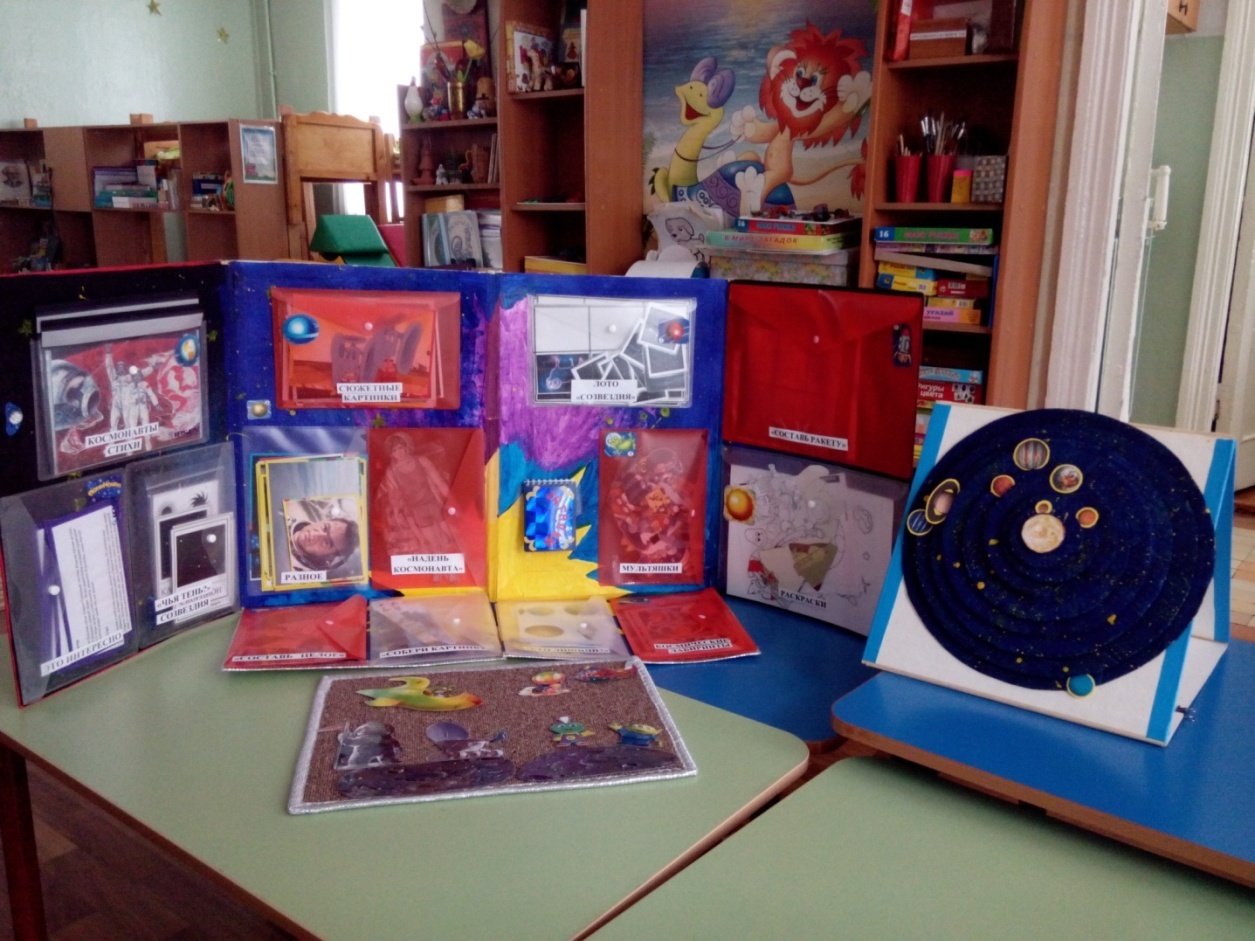 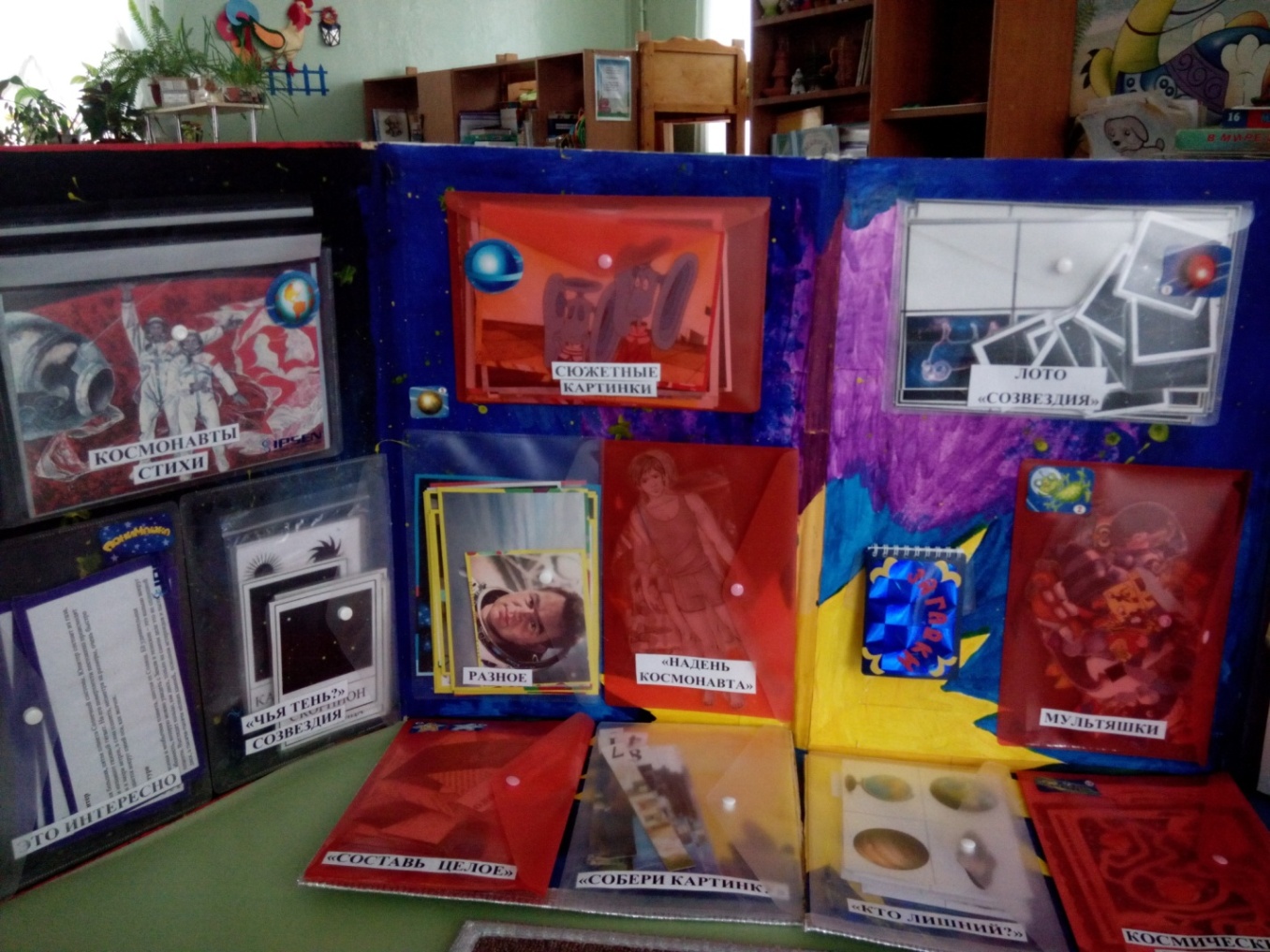 